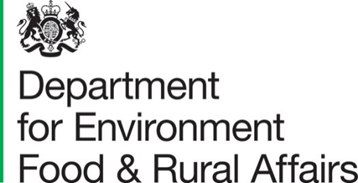 Safeguarding incident reporting form This form is for reporting any Sexual Exploitation and Harassment, (SEAH) incidents related to Defra Official Development Assistance funded programmes. Please complete the form with as much information as possible. For safeguarding concerns or incidents, please send the completed form to oda.safeguarding@defra.gov.uk Details about the Defra funded ODA projectAbout youDetails of concern or incidentFurther informationFor Defra internal use onlyTo be completed by SRO and shared with the ODA safeguarding lead via the oda.safeguarding@defra.gov.uk mailboxRequired informationDetailsProject nameActual or estimated start date of the projectActual or estimated end date of the projectRequired informationDetailsNameOrganisationPreferred contact details (email, phone number)InformationDetailsNature of concern or incident (e.g. safeguarding concern)Country where concern or incident occurredName of organisation that concern or incident relates toList of all downstream partners relevant to the concern or incidentSummary of the concern or incident (outlining the key issues and any allegations)Action taken so far (for example, an investigation is underway, staff dismissed, reports to police)Details of any external bodies that this allegation has been reported to (for example, Local Police, National Crime Agency, and Charity Commission) together with any crime reference numbers and reporting datesIs there any immediate risk / threat to the individual who made the allegations? If yes, what steps have been taken to ensure their safety while the investigation is underway?Is there a risk of continued harm to any other individuals?What is the impact of the concern or incident on the implementation of the Defra funded activity?InformationDetailsHow was this concern or allegation detected?(for example, internal or external audit, whistle-blower, reconciliation, staff)Please confirm whether the alleged victim/complainant is a beneficiary, research participant, contracted organisation staff member, downstream partner staff member etc.Any other relevant detailsInformationDetailsName of the Lead(s) and Contracting or Institution in relation to the Defra agreementHas funding been suspended to the organisation?If funding has not been suspended, please provide the date (DD/MM/YY) and amount (in GBP) of the next paymentIf applicable, please provide Defra's percentage share of the fundingList all other downstream partners relevant to the allegationComments from relevant delivery partner and any additional information